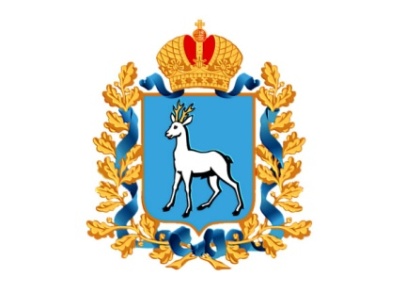 Министерство образования и науки Самарской области
Статистико-аналитический отчет
о результатах государственной итоговой аттестации
по образовательным программам среднего общего образования
в 2022году
Поволжское управление министерства
образования и науки Самарской области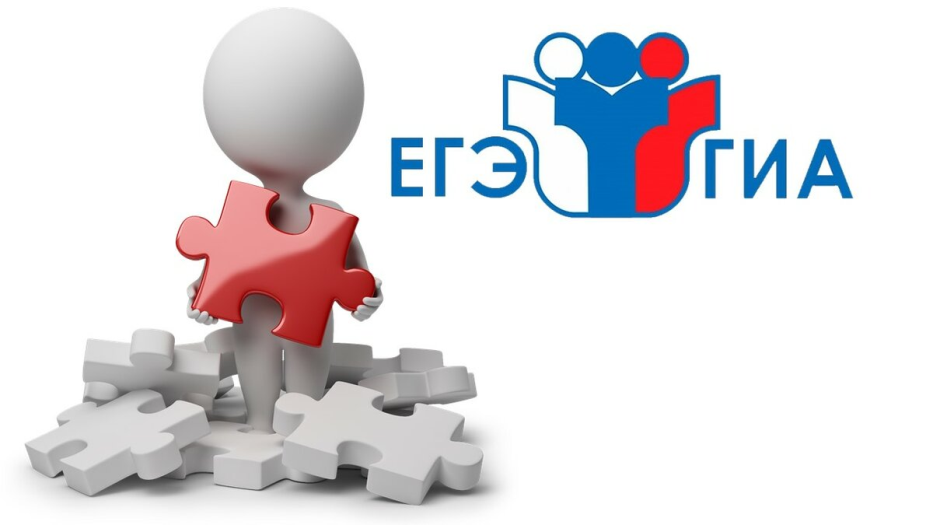 г. Новокуйбышевск2022 г.
Основные количественные характеристики экзаменационной кампании ГИА-11 в 2022 году в субъекте Российской Федерации1. Количество участников экзаменационной кампании ЕГЭ в 2022году в субъекте Российской ФедерацииТаблица 1-12. Ранжирование всех ОО субъекта Российской Федерации по интегральным показателям качества подготовки выпускников(анализируется доля выпускников текущего года, набравших соответствующее количество тестовых баллов, суммарно полученных на ЕГЭ по трём предметам с наиболее высокими результатами)Таблица 1-2№ п/пНаименование учебного предметаКоличество ВТГКоличество участников
ЕГЭКоличество участников ГВЭ-11 Русский язык7267331Математика (базовый уровень)3033031Математика (профильный уровень)4364440Физика190191-Химия8081-Информатика9696-Биология8589-История107108-География11-Обществознание270277-Литература5254-Английский язык4950-Немецкий язык---Французский язык---Испанский язык---Китайский язык---№ п/пНаименование ООКоличеств
о ВТГ в
ОО,
участвующ
их в ЕГЭВТГ, получившие суммарно по трём предметам соответствующее количество тестовых балловВТГ, получившие суммарно по трём предметам соответствующее количество тестовых балловВТГ, получившие суммарно по трём предметам соответствующее количество тестовых балловВТГ, получившие суммарно по трём предметам соответствующее количество тестовых балловВТГ, получившие суммарно по трём предметам соответствующее количество тестовых балловВТГ, получившие суммарно по трём предметам соответствующее количество тестовых балловВТГ, получившие суммарно по трём предметам соответствующее количество тестовых балловВТГ, получившие суммарно по трём предметам соответствующее количество тестовых баллов№ п/пНаименование ООКоличеств
о ВТГ в
ОО,
участвующ
их в ЕГЭдо 160до 160от 161 до 220от 161 до 220от 221 до 250от 221 до 250от 251 до 300от 251 до 300№ п/пНаименование ООКоличеств
о ВТГ в
ОО,
участвующ
их в ЕГЭчел.%чел.%чел.%чел.%1.ГБОУ СОШ № 34536,7%2555,6%817,8%36,7%2.ГБОУ СОШ № 5 "ОЦ"1033029,1%4644,7%1211,7%54,9%3.ГБОУ СОШ № 7 "ОЦ"922527,2%4245,7%1415,2%44,3%4.ГБОУ СОШ № 8 "ОЦ"901516,7%2932,2%2123,3%1112,2%5.ГБОУ гимназия № 153611,3%3362,3%611,3%11,9%6.ГБОУ СОШ с. Воскресенка40,0%125,0%250,0%0,0%7.ГБОУ СОШ "ОЦ" с. Дубовый Умет22627,3%1045,5%29,1%0,0%8.ГБОУ СОШ с. Курумоч21628,6%314,3%29,5%29,5%9.ГБОУ СОШ с. Лопатино8225,0%225,0%112,5%0,0%10.ГБОУ СОШ "ОЦ" с. Подъем-Михайловка8112,5%337,5%1 12,5%0,0%11.ГБОУ СОШ п.г.т. Петра-Дубрава13215,4%753,8%215,4%17,7%12.ГБОУ СОШ п. Просвет13323,1%861,5%215,4%0,0%13.ГБОУ СОШ с. Рождествено10110,0%660,0%220,0%0,0%14.ГБОУ СОШ "ОЦ" п.г.т. Рощинский461123,9%1532,6%510,9%36,5%15.ГБОУ СОШ № 1 "ОЦ" п.г.т. Стройкерамика24416,7%1354,2%625,0%0,0%16.ГБОУ СОШ №1 "ОЦ" п.г.т. Смышляевка25312,0%1040,0%520,0%14,0%17.ГБОУ СОШ № 3 п.г.т. Смышляевка28828,6%1139,3%310,7%27,1%18.ГБОУ СОШ с. Сухая Вязовка4125,0%125,0%00,0%125,0%19.ГБОУ СОШ п. Черновский60,0%233,3%116,7%116,7%20.ГБОУ СОШ с. Черноречье80,0%562,5%112,5%0,0%21.ГБОУ СОШ "ОЦ" "Южный город" п. Придорожный1042019,2%3331,7%2120,2%1110,6%